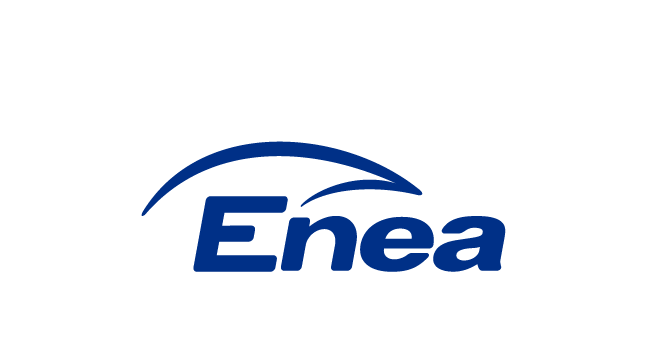 OGŁOSZENIEEnea Połaniec S.A.ogłasza przetarg niepublicznyna odbiór i zagospodarowanie odpadów niebezpiecznych i innych niż niebezpiecznewg następujących warunków:Przedmiot zamówienia:„ODBIÓR I ZAGOSPODAROWANIE ODPADÓW NIEBEZPIECZNYCH I INNYCH NIŻ NIEBEZPIECZNE ”Szczegółowy zakres Usług określają warunki zawarte w SIWZ, stanowiące Załącznik nr 1 do ogłoszenia.Termin wykonania robót/usług: od 20.09.2018 roku do 31.12.2018 roku.Zamawiający nie dopuszcza ofert częściowych i wariantowych.Warunkiem dopuszczenia do przetargu jest dołączenie do oferty zezwolenia właściwego organu administracji w zakresie  gospodarki odpadami na podstawie ustawy o odpadach 14 grudnia 2012 (Dz. U. 2013 poz. 21 z późn. zm.)Opis przygotowania oferty: Ofertę należy złożyć na formularzu „oferta” – Załącznik nr 2 do ogłoszenia.Złożona oferta powinna być opatrzona pieczątką firmową oraz podpisana przez podmiot uprawniony do reprezentacji oferenta. Warunkiem dopuszczenia do przetargu jest dołączenie do oferty:Oświadczenia o wypełnieniu obowiązku informacyjnego przewidzianego w art. 13 lub art. 14 RODO wobec osób fizycznych, od których dane osobowe bezpośrednio lub pośrednio pozyskał, którego wzór  stanowi Załącznik nr 4 do Ogłoszenia.Oświadczenia oferenta o wyrażeniu zgody na przetwarzanie przez Enea Połaniec S.A. danych osobowych ( w przypadku, gdy oferent jest osobą fizyczną) którego wzór stanowi załącznik nr 6 do Ogłoszenia.Co najmniej 2-ch referencji o zagospodarowaniu odpadów stanowiących przedmiot postępowania.Oferty należy złożyć na adres:Enea Połaniec S.A., Zawada 26, 28-230 Połaniec, bud. F 12, kancelaria I-sze piętro, pok. 103.Termin składania ofert: 14 września 2018 r. do godz. 1000.Termin wewnętrznego otwarcia ofert: 14 września 2018 r. godz. 1030.Ofertę należy umieścić w kopercie zabezpieczając jej nienaruszalność do terminu otwarcia ofert. Koperta powinna być zaadresowana wg poniższego wzoru:BIURO ZAKUPÓW MATERIAŁÓW I USŁUG Enea Połaniec S.A.z opisem: „Odbiór i zagospodarowanie odpadów niebezpiecznych i innych niż niebezpieczne”Nie otwierać przed godz. 1030 w dniu 14 września 2018 r.Oferent ponosi wszelkie koszty związane ze sporządzeniem i przedłożeniem oferty.Oferent zobowiązany jest do zachowania w tajemnicy wszelkich poufnych informacji, które uzyskał od Zamawiającego w trakcie opracowywania oferty.Zamawiający zastrzega sobie prawo do przyjęcia lub odrzucenia oferty w każdym czasie przed przekazaniem zamówienia do realizacji bez podania uzasadnienia, co nie skutkuje żadnymi roszczeniami oferenta wobec Zamawiającego.Zamawiający udzieli zamówienia wybranemu oferentowi, zgodnie z zapytaniem ofertowym i warunkami ustalonymi podczas ewentualnych negocjacji.Ponadto oferta powinna zawierać: Zakres prac. Stawki (brutto) za każdy rodzaj zagospodarowanego odpadu zgodnie z ze specyfikacja określona w Załączniku nr 1 do Ogłoszenia. Warunki płatności. Terminy wykonania. Okres gwarancji. Okres ważności oferty.    Potwierdzenie wykonania całego zaplanowanego zakresu zadania.     Listę wymaganych właściwych kwalifikacji oraz uprawnień związanych z całym zakresem przedmiotu zamówienia.Wskazanie ewentualnych podwykonawców prac, z zakresem tych pozlecanych prac.Potwierdzenie dokonania wizji lokalnej.Oświadczenie określone we wzorze formularza ofertowego, stanowiącego Załącznik nr 4 oraz 6.Kryteria oceny ofert:Oferty zostaną ocenione przez Zamawiającego w oparciu o następujące kryterium oceny:Bilans oceny ofert: K = K1 K1 – Wynagrodzenie Ofertowe netto – znaczenie (waga) / 100 % /	Porównywana będzie Cena netto, nie zawierająca podatku VAT)gdzie:Cn – wynagrodzenie najniższe z ocenianych Ofert/najniższa wartość oferty (netto),Co – wynagrodzenie ocenianej Oferty/wartość ocenionej oferty (netto).Umowa będzie zawarta zgodnie ze wzorem stanowiącym Załącznik nr 3 do Ogłoszenia oraz Ogólnych Warunkach Zakupu Usług (OWZU) Enea Połaniec S.A. umieszczonych na stronie: https://www.enea.pl/pl/grupaenea/o-grupie/spolki-grupy-enea/polaniec/zamowienia/dokumentyWymagania Zamawiającego w zakresie wykonywania prac na obiektach na terenie Zamawiającego zamieszczone są na stronie internetowej https://www.enea.pl/pl/grupaenea/o-grupie/spolki-grupy-enea/polaniec/zamowienia/dokumenty. Oferent zobowiązany jest do zapoznania się z tymi dokumentami.Osoby odpowiedzialne za kontakt z oferentami ze strony Zamawiającego:w zakresie ochrony środowiska:                  Małgorzata RyńskaSpec.ds. Ochrony Środowiska                                                                            tel.: 15 865 64 24                                                               e-mail: malgorzata.rynska@enea.plw zakresie  technicznym:                               Joanna Kierys-PutoSpecjalista d/s Zakupów
15 865 64 91  
e-mail:  joanna.kierys-puto@enea.plw zakresie formalnym:                                        Józef PietrasSpec. ds. Zakupów tel. 15 865 62 39e-mail: jozef.pietras@enea.plPrzetarg prowadzony będzie na zasadach określonych w regulaminie wewnętrznym Enea Połaniec S.A.Zamawiający zastrzega sobie możliwość zmiany warunków przetargu określonych w niniejszym Ogłoszeniu lub odwołania przetargu bez podania przyczyn.Integralną częścią Ogłoszenia jest klauzula informacyjna wynikająca z obowiązku informacyjnego Administratora (Enea Połaniec S.A.) stanowiąca Załącznik nr 5 do Ogłoszenia.ZAŁĄCZNIKI:Załącznik nr 1 do Ogłoszenia – Specyfikacja Istotnych Warunków Zamówienia.Załącznik nr 2 do Ogłoszenia – Formularz oferty.Załącznik nr 3 do Ogłoszenia –Wzór umowy. Załącznik nr 4 do Ogłoszenia – Oświadczenie o wypełnieniu obowiązku informacyjnego.Załącznik nr 5 do Ogłoszenia – Klauzula Informacyjna.Załącznik nr 6 do Ogłoszenia – Oświadczenie o wyrażeniu zgody na przetwarzanie przez Enea Połaniec S.A. danych osobowych. Załącznik nr 7 do Ogłoszenia – OWZU (Ogólne Warunki Zakupu Usług)Załącznik nr 1 do OgłoszeniaZałącznik nr 1 do Ogłoszenia – Specyfikacja Istotnych Warunków ZamówieniaSPECYFIKACJA ISTOTNYCH WARUNKÓW ZAMÓWIENIASIWZna wykonanie „Odbioru i zagospodarowania odpadów niebezpiecznych i innych niż niebezpieczne” w Enea Połaniec S.A.ZAKRES PRZEDMIOTU ZAMÓWIENIA ORAZ WARUNKI REALIZACJI USŁUGIPrzedmiotem Zamówienia jest odbiór i zagospodarowanie przez Wykonawcę odpadów niebezpiecznych i innych niż niebezpieczne, przewidywanych do zagospodarowania w 2018 r. określonych w tabeli:Ilości odpadów określonych w powyższej tabeli stanowią wielkość planowaną i mogą być większe lub mniejsze od zakładanych w kolumnie 4 tabeli zamieszczonej w tym Załączniku. Transport odpadów musi odbywać się specjalistycznym sprzętem przystosowanym do bezpiecznego i zgodnego z wymogami prawa załadunku, odbioru i transportu odpadów niebezpiecznych oraz innych niż niebezpieczne. Wykonawca zapewnia załadunek odpadów na środki transportu. Wykonawca zobowiązuje się do udzielenia pisemnej informacji o sposobach zagospodarowania odebranych odpadów (wg załącznika nr 1 lub 2 do ustawy o odpadach z dnia 14 grudnia 2012 roku).Wykonawca, w przypadku kierowania odpadów do unieszkodliwienia przez składowanie, zobowiązuje się do dostarczenia Zamawiającemu dokumentacji zgodnie z rozporządzeniem Ministra Gospodarki z dnia 16 lipca 2015 roku w sprawie dopuszczania odpadów do składowania na składowiskach.Z chwilą podpisania karty przekazania odpadu Wykonawca przejmuje wszelką odpowiedzialność z tytułu zagrożeń i szkód w środowisku powstałych na skutek niewłaściwego gospodarowania odpadami.Wykonawca ma obowiązek wyrażenia  zgody na przeprowadzenie audytu przez przedstawicieli Zamawiającego w miejscach gospodarowania odpadami odebranymi od Zamawiającego.Wykonawca oświadczy, że posiada niezbędną wiedzę i doświadczenie zawodowe, jak również niezbędne uprawnienia określone szczegółowymi przepisami obowiązującego prawa oraz przedstawi pozwolenia na prowadzenie działalności w zakresie gospodarowania odpadami.ORGANIZACJA USŁUGOrganizacja i wykonywanie prac na terenie Elektrowni odbywa się zgodnie z Instrukcją Organizacji Bezpiecznej Pracy (IOBP) dostępna na stronie: https://www.enea.pl/pl/grupaenea/o-grupie/spolki-grupy-enea/polaniec/zamowienia/dokumenty.Wykonawca jest zobowiązany do przestrzegania zasad i zobowiązań zawartych w IOBP. Wykonawca jest zobowiązany do zapewnienia zasobów osobowych i sprzętu. Wykonawca  zabezpieczy:niezbędne wyposażenie, środki transportu, konieczne do wykonania Usług, w tym specjalistyczny sprzęt  oraz  pracowników z wymaganymi uprawnieniami;MIEJSCE ŚWIADCZENIA USŁUGMiejscem świadczenia Usług będzie magazyn odpadów nr EP03 na  terenie Elektrowni Zamawiającego w Zawadzie 26, 28-230 Połaniec. REFERENCJEZamawiający wymaga przedstawienia przez oferenta Referencji dla wykonanych usług o profilu zbliżonym do usług będących przedmiotem przetargu (w czynnych  obiektach  przemysłowych), potwierdzające posiadanie przez oferenta co najmniej 3-letniego doświadczenia, poświadczone co najmniej 2 listami referencyjnymi, (które zawierają kwoty z umów) dla realizowanych usług o wartości łącznej nie niższej niż  100.000 zł netto.WIZJA  LOKALNA Zamawiający  przewiduje  wizję  lokalną  w  miejscu  planowanych robót w dniu  6 września 2018 r. o  godz.7.30  miejsce spotkania: Brama nr 1 Enea Połaniec S.A. /lub inne wskazane przez kom. Zamawiającą/Warunkiem koniecznym do złożenia oferty jest zapoznanie się z lokalizacją robót/usług oraz zakresem i złożenie potwierdzenia dokonania wizji lokalnej. Do złożenia ofert uprawnieni są jedynie Wykonawcy, którzy znają lokalizację usług (wykonywali już usługi dla Zamawiającego)  lub odbyli wizję lokalną mającą na celu zapoznanie potencjalnych Wykonawców z ogólną topografią Elektrowni, warunkami wykonania usług. Wizja lokalna zakończona zostanie podpisaniem przez Wykonawcę oświadczenia potwierdzającego powyższe.Wykonawcy zamierzający uczestniczyć w wizji lokalnej, powinni:przybyć o wyznaczonej godzinie w celu uzyskania przepustek i odbycia wstępnego szkolenia BHP (rozpoczęcie o godz. 8,00 w Sali BHP 129, budynek F13, czas trwania około 2 godzin) umożliwiającego odbycie wizji;zabrać ze sobą odzież ochronną i sprzęt ochrony osobistej (kask z ochronnikami słuchu, okulary ochronne, maseczki chroniące przed pyłem) umożliwiającej wejście na obiekty Enea Połaniec S.A.;podać imiona i nazwiska przedstawicieli Wykonawcy (minimum dwa dni przed przyjazdem) biorących udział w wizji celem uzgodnienia wejścia na teren elektrowni,wypełnić formularze (Z-1-A /Dokument związany nr 4 do I/DB/B/20/2013) z  Organizacji Bezpiecznej Pracy w Enea Połaniec S.A. 9_IOBP_Dokument związany nr 4) i przesłać je z minimum  dwu (2) dniowym wyprzedzeniem w celu ustalenia godziny szkolenia.Mapa terenu Elektrowni Załączniki do SIWZ:Załącznik nr 1 do SIWZ - Mapa terenu Elektrowni.Załącznik nr 1 do SIWZ Mapa terenu ElektrowniZałącznik nr 2 do OgłoszeniaFORMULARZ OFERTYDane dotyczące oferenta:Nazwa …………………………………………………………………………………………………………………………..Siedziba ………………………………………………………………………………………………………………………..Nr rachunku bankowego Oferenta ……………………………………………………………………………….Nr telefonu/faksu …………………………………………………………………………………………………………Nr NIP …………………………………………………………………………………………………………………………..Adres e-mail: ………………………………………………………………………………………………………………..Osoba do kontaktu ……………………………………………….. nr tel. ………………………………… e-mail. ……………………………………………………………………..NINIEJSZYM SKŁADAMY OFERTĘ w przetargu niepublicznym otwartym na wykonanie „Odbioru i zagospodarowania odpadów niebezpiecznych i innych niż niebezpieczne” w Enea Połaniec S.A.”OŚWIADCZAMY, że zapoznaliśmy się z ogłoszeniem o przetargu oraz uznajemy się za związanych określonymi w nim postanowieniami i zasadami postępowania. NINIEJSZYM SKŁADAMY:Szczegółowy zakres przedmiotu oferty.Wynagrodzenie ofertowe wg Załącznika nr 1 do formularza oferty.Termin realizacji.Opis profilu działalności oferenta.Oświadczenie o profilu działalności zbliżonym do będącego przedmiotem przetargu, realizowanym  o wartości sprzedaży usług nie niższej niż 100.000 zł netto rocznie.Kopie decyzji administracyjnych - zezwolenia właściwego organu administracji w zakresie  gospodarki odpadami na podstawie ustawy o odpadach z dnia 14 grudnia 2012 r.Referencje zgodne z wymaganiami określonymi w ogłoszeniu.Aktualny odpis z KRS lub informację  o prowadzeniu działalności gospodarczej.Informację o wynikach finansowych oferenta za lata 2016-2018 w formie oświadczenia Zarządu lub osoby prowadzącej działalność gospodarczą.Oświadczenia:o zapoznaniu się z Ogłoszeniem i otrzymaniem wszelkich informacji koniecznych do przygotowania oferty,o posiadaniu uprawnień niezbędnych do wykonywania przedmiotu zamówienia zgodnie z odpowiednimi przepisami prawa powszechnie obowiązującego, jeżeli nakładają one obowiązek posiadania tych uprawnień,o posiadaniu przez osoby dozoru wymaganych właściwych kwalifikacji oraz uprawnień związanych z realizacją całego zakresu przedmiotu zamówienia,o posiadaniu niezbędnej wiedzy i doświadczenia oraz dysponowania potencjałem technicznym i personelem zdolnym do wykonania zamówienia,o kompletności oferty pod względem dokumentacji koniecznej do zawarcia umowy,o spełnieniu wszystkich wymagań Zamawiającego określonych specyfikacji,o objęciu zakresem oferty wszystkich dostaw niezbędnych do wykonania przedmiotu zamówienia zgodnie z określonymi przez Zamawiającego wymogami oraz obowiązującymi przepisami prawa polskiego i europejskiego.o wykonaniu zamówienia        samodzielnie /          z udziałem podwykonawców.o związaniu niniejszą ofertą przez okres co najmniej 90 dni od daty upływu terminu składania ofert.o niezaleganiu z podatkami oraz ze składkami na ubezpieczenie zdrowotne lub społeczne.o znajdowaniu się w sytuacji ekonomicznej i finansowej zapewniającej wykonanie zamówienia.o nie posiadaniu powiązań z Zamawiającym, które prowadzą lub mogłyby prowadzić do braku Niezależności lub Konfliktu Interesów w związku z realizacją przez reprezentowany przez mnie (przez nas) podmiot przedmiotu zamówienia.o nie podleganiu wykluczeniu z postępowania.o posiadaniu zdolności kredytowej o wartości  co najmniej 100.000 zł.o posiadaniu ubezpieczenia od Odpowiedzialności Cywilnej w zakresie prowadzonej działalności związanej z przedmiotem zamówienia zgodnie z wymaganiami Zamawiającego. Ważne polisę OC na kwotę nie niższą niż /1.000.000 zł/ (poza polisami obowiązkowymi OC) lub oświadczenie, że oferent będzie posiadał taką polisę przez cały okres wykonania robót/świadczenia usług.o wyrażeniu zgody na ocenę zdolności wykonawcy do spełnienia określonych wymagań w zakresie jakości, środowiska oraz bezpieczeństwa i higieny pracy.o posiadaniu certyfikatu z zakresu jakości, ochrony środowiska oraz bezpieczeństwa i higieny pracy lub ich braku.o wykonaniu przedmiotu zamówienia zgodnie z obowiązującymi przepisami ochrony środowiska oraz bezpieczeństwa i higieny pracy.o zastosowaniu rozwiązań spełniających warunki norm jakościowych.o zastosowaniu narzędzi spełniających warunki zgodnie z wymogami bhp i ochrony środowiska.o akceptacji projektu umowy i zobowiązaniu do jej podpisania w przypadku wyboru oferty, w miejscu i terminie wyznaczonym przez Zamawiającego.o wypełnieniu obowiązku informacyjnego przewidzianego w art. 13 lub art. 14 RODO wobec osób fizycznych, od których dane osobowe bezpośrednio lub pośrednio pozyskał, którego wzór stanowi Załącznik nr 4 do Ogłoszenia.o wyrażeniu zgody na przetwarzanie przez Enea Połaniec S.A. danych osobowych  (w przypadku, gdy oferent jest osobą fizyczną), którego wzór stanowi Załącznik nr 6 do Ogłoszenia.Oświadczamy, że:Wyrażamy zgodę na wprowadzenie skanu naszej oferty do platformy zakupowej Zamawiającego,Jesteśmy2/ nie jesteśmy2 czynnym podatnikiem VAT zgodnie z postanowieniami ustawy o podatku VAT,Wszelkie informacje zawarte w formularzu oferty wraz z załącznikami są zgodne ze stanem faktycznym,Jesteśmy podmiotem, w którym Skarb Państwa posiada bezpośrednio lub pośrednio udziały [dodatkowa informacja do celów statystycznych:]:tak /  niePEŁNOMOCNIKIEM1 oferentów uprawnionym do reprezentowania wszystkich oferentów ubiegających się o wspólnie udzielenie zamówienia oraz do zawarcia umowy2 jest:____________________________________________________________1 dotyczy oferentów wspólnie ubiegających się o udzielenie zamówienia2 niepotrzebne skreślićNiniejszą ofertę wraz z załącznikami składamy na ___ kolejno ponumerowanych stronach.ZAŁĄCZNIKAMI do niniejszej oferty są:Dokumenty wymienione w pkt 4 ppkt 4.1. do 4.24.____________________________________________________ dnia __ __ 2018roku
(podpis oferenta/pełnomocnika oferenta)Załącznik nr 1 do Formularza OfertyWYNAGRODZENIE OFERTOWEZa wykonanie usług stanowiących przedmiot postępowania oferujemy wynagrodzenie ofertowe, którego podstawą będzie iloczyn jednostki rozliczeniowej oraz ceny jednostkowej zgodnie z poniższą tabelą:Załącznik nr 3 do OgłoszeniaWzór umowyUMOWA NR NZ/……………./2018/……………………………………/3119(zwana w dalszej części "Umową")zawarta w Zawadzie w dniu ………………..2018 roku, pomiędzy:Enea Elektrownia Połaniec Spółka Akcyjna (skrót firmy: Enea Połaniec S.A.) z siedzibą w Zawadzie 26, 28-230 Połaniec, wpisaną do Rejestru Przedsiębiorców przez Sąd Rejonowy w Kielcach, X Wydział Gospodarczy Krajowego Rejestru Sądowego, pod numerem KRS 0000053769, wysokość kapitału zakładowego i wpłaconego: 713.500.000,00 zł, NIP: 866-00-01-429, zwaną dalej „Zamawiającym”, którą reprezentuje:1. ………………………………………………..………………. - ……………………………………………………………..…………………2. ………………………………………………..………………. - ……………………………………………………………..…………………a……………………. z siedzibą w ………………….., wpisaną do Rejestru Przedsiębiorców przez Sąd Rejonowy w …………….., …………. Wydział Gospodarczy Krajowego Rejestru Sądowego, pod numerem KRS ………………., wysokość kapitału zakładowego: ………………… zł,  NIP: …………………………, zwaną dalej „Wykonawcą", którego reprezentują:1. …………………….. - ………………………2. …………………….. - ………………………Zamawiający oraz Wykonawca będą dalej łącznie zwani „Stronami”, a z osobna odpowiednio „Stroną”.Na wstępie Strony stwierdziły, co następuje:Wykonawca oświadcza, że: (a) posiada zdolność do zawarcia Umowy, (b) Umowa stanowi ważne i prawnie wiążące dla niego zobowiązanie, (c) zawarcie i wykonanie Umowy nie stanowi naruszenia jakiejkolwiek umowy lub zobowiązania, których stroną jest Wykonawca, jak również nie stanowi naruszenia jakiejkolwiek decyzji administracyjnej, zarządzenia, postanowienia lub wyroku wiążącego Wykonawcę, (d) posiada niezbędną wiedzę i doświadczenie zawodowe, jak również niezbędne pozwolenia wymagane przepisami prawa na prowadzenie działalności w zakresie gospodarowania odpadami.Wykonawca oświadcza, że pozostaje podmiotem prawidłowo utworzonym, istniejącym 
i działającym zgodnie z prawem, a także, iż w odniesieniu do Wykonawcy nie został złożony wniosek o otwarcie postępowania upadłościowego lub naprawczego, a także nie zostało wszczęte wobec niego postępowanie likwidacyjne. Nadto Wykonawca oświadcza i zapewnia, że posiada wymagane pozwolenia, wiedzę i doświadczenie niezbędne do należytego wykonania Umowy oraz posiada środki finansowe i zdolności techniczne konieczne do wykonania Umowy, a jego sytuacja prawna i finansowa pozwala na podjęcie w dobrej wierze zobowiązań wynikających z Umowy.Zamawiający oświadcza, że: (a) posiada zdolność do zawarcia Umowy, (b) Umowa stanowi ważne i prawnie wiążące dla niego zobowiązanie, (c) zawarcie i wykonanie Umowy nie stanowi naruszenia jakiejkolwiek umowy lub zobowiązania, których stroną jest Zamawiający, jak również nie stanowi naruszenia jakiejkolwiek decyzji administracyjnej, zarządzenia, postanowienia lub wyroku wiążącego Zamawiającego. Nadto Zamawiający oświadcza i zapewnia, iż posiada środki finansowe konieczne do należytego wykonania Umowy.Ogólne Warunki Zakupu Usług w wersji nr NZ/4/2018 z dnia 7 sierpnia 2018 roku (dalej „OWZU”) dostępne na stronie internetowej Zamawiającego pod adresem: https://www.enea.pl/pl/grupaenea/o-grupie/spolki-grupy-enea/polaniec/zamowienia/dokumenty są integralną częścią Umowy. Wykonawca oświadcza, że zapoznał się z OWZU i akceptuje ich brzmienie. W przypadku rozbieżności między zapisami Umowy a OWZU, pierwszeństwo mają zapisy Umowy, zaś w pozostałym zakresie obowiązują OWZU.Wszelkie terminy pisane w Umowie wielką literą, które nie zostały w niej zdefiniowane, mają znaczenie przypisane im w OWZU.  W związku z powyższym Strony ustaliły, co następuje:PRZEDMIOT UMOWYPrzedmiotem Umowy jest odbiór i zagospodarowanie przez Wykonawcę odpadów niebezpiecznych i innych niż niebezpieczne przewidywanych do zagospodarowania, określonych w Załączniku nr 1 do Umowy (dalej „Usługi").Ilości odpadów określone w Załączniku nr 1 stanowią wielkość planowaną i mogą być większe lub mniejsze od zakładanych w kolumnie 3 tabeli zamieszczonej w Załączniku nr 1.OBOWIĄZKI WYKONAWCYTransport odpadów odbywać się będzie specjalistycznym sprzętem zapewnianym przez Wykonawcę przystosowanym do bezpiecznego i zgodnego z wymogami prawa załadunku, odbioru i transportu odpadów niebezpiecznych oraz innych niż niebezpieczne. Wykonawca zapewnia załadunek odpadów na środki transportu. W razie awarii pojazdu Wykonawca jest zobowiązany do zapewnienia pojazdu zastępczego. Wykonawca, że kierowcy będą przeszkoleni z zakresu transportu towarów niebezpiecznych.Wykonawca zobowiązuje się do udzielenia pisemnej informacji o sposobach zagospodarowania odebranych odpadów (wg załącznika nr 1 lub 2 do ustawy o odpadach z dnia 14 grudnia 2012 roku).Wykonawca, w przypadku kierowania odpadów do unieszkodliwienia przez składowanie, zobowiązuje się do dostarczenia Zamawiającemu dokumentacji zgodnie z rozporządzeniem Ministra Gospodarki z dnia 16 lipca 2015 roku w sprawie dopuszczania odpadów do składowania na składowiskach.Z chwilą podpisania karty przekazania odpadu Wykonawca przejmuje wszelką odpowiedzialność z tytułu zagrożeń i szkód w środowisku powstałych na skutek niewłaściwego gospodarowania odpadami.Wykonawca wyraża zgodę na przeprowadzenie audytu przez przedstawicieli Zamawiającego 
w miejscach gospodarowania odpadami odebranymi od Zamawiającego oraz udzielania Zamawiającemu wszelkich informacji związanych z wykonywaniem Umowy.Wykonawca oświadcza, że posiada niezbędną wiedzę i doświadczenie zawodowe, jak również niezbędne uprawnienia określone szczegółowymi przepisami obowiązującego prawa oraz stosowne pozwolenia na prowadzenie działalności w zakresie gospodarowania odpadami. Wykonawca ponosi pełną odpowiedzialność względem Zamawiającego za prawidłowe wykonanie usług, stanowiących przedmiot niniejszej Umowy, zgodnie z przepisami prawa i wymaganiami właściwych organów.Wykonawca zobowiązany jest do informowania Zamawiającego o każdorazowych zmianach w zakresie posiadania wymaganych uprawnień stanowiących podstawę do realizacji umowy.Wykonawca oświadcza, że znane mu są obowiązujące przepisy w zakresie wymagań ochrony środowiska i gospodarki odpadami oraz zobowiązuje się do ich stosowania w zakresie niezbędnym dla zgodnego z prawem wykonywania niniejszej umowy. Wykonawca zobowiązuje się wykonać umowę zgodnie z obowiązującymi przepisami prawa, w tym zgodnie z:Ustawą o odpadach z dnia 14 grudnia 2012 r.Rozporządzeniem Ministra Środowiska w spawie wzoru dokumentów stosowanych dla potrzeb ewidencji odpadów z dnia 12 grudnia 2014 r.Ustawą z dnia 06.09.2001 r. o transporcie drogowymUstawą z dnia 19 sierpnia 2011 r. o przewozie towarów niebezpiecznych Ustawą z dnia 27 kwietnia 2001 r. Prawo ochrony środowiskaTermin OBOWIąZYWANIA UMOWYUmowa obowiązuje od dnia zawarcia do dnia 31 grudnia 2018 roku.Szczegółowe terminy odbioru poszczególnych partii odpadów będą uzgadniane telefonicznie lub pisemnie przez upoważnionych przedstawicieli Stron określonych w pkt 5.Niezależnie od przypadków wskazanych w OWZU i Kodeksie Cywilnym, Zamawiający ma prawo do odstąpienia od umowy, w przypadkach gdy:  trzykrotnie doszło do opóźnienia wykonania usługi w stosunku do terminu ustalonego przez Strony.trzykrotnie stwierdzono nienależyte wykonanie umowy przez Wykonawcę.utraty przez Wykonawcę aktualnych wymaganych uprawnień do realizacji przedmiotu umowy. Oświadczenie o odstąpieniu może być złożone w terminie 30 dni od dnia zaistnienia przyczyny odstąpienia. WYNAGRODZENIE I WARUNKI PŁATNOŚCIZ tytułu należytego wykonania Umowy przez Wykonawcę Zamawiający zobowiązuje się do zapłaty na rzecz Wykonawcy wynagrodzenia ustalonego powykonawczo jako iloczyn cen jednostkowych określonych w cenniku stanowiącym Załącznik nr 2 do Umowy oraz potwierdzonych ilości zagospodarowanych odpadów.Wynagrodzenie ustalone zgodnie z pkt 4.1. obejmuje wszystkie koszty wykonania Umowy, w tym koszty ich załadunku i transportu z miejsca odbioru w siedzibie Zamawiającego środkami transportu przystosowanymi do przewozu odpadów, koszty ogólne i zysk Wykonawcy.Ilości odpadów przyjmowane do rozliczeń określane będą na podstawie ilości odpadów wskazanych w kartach przekazania odpadów, potwierdzonych wydrukami z wagi samochodowej. 
Nie dopuszcza się rozbieżności pomiędzy masą wykazaną w karcie przekazania odpadu i wydrukiem z wagi.Faktury VAT wystawiane będą na podstawie kart przekazania odpadów podpisanych przez upoważnionych przedstawicieli Stron oraz po przekazaniu przez Wykonawcę podpisanych kart przekazania odpadów do podmiotu prowadzącego finalne zagospodarowanie odpadów.Wynagrodzenie umowne w całym okresie realizacji Umowy nie może przekroczyć kwoty ………………………. zł (słownie: ……………………….……. złotych ……../100) netto, (dalej: „Wynagrodzenie"). Zlecenie wykonania Usług na kwotę wyższą niż wskazana w zdaniu poprzedzającym jest możliwe jedynie po zawarciu aneksu do Umowy.Zapłata Wynagrodzenia na rachunek Wykonawcy wskazany na fakturze nastąpi przelewem 
w ciągu 30 dni od daty otrzymania przez Zamawiającego prawidłowo wystawionej faktury VAT wraz z dokumentami, o których mowa w pkt 4.3.Faktury VAT należy wysyłać na adres: Enea Połaniec S.A. Centrum Zarządzania Dokumentami ul.Zacisze 28; 65-775 Zielona Góra.Poszczególne partie odebranych jednorazowo odpadów traktowane będą jako odrębne przedmioty odbioru i rozliczeń.OSOBY ODPOWIEDZIALNE ZA REALIZACJĘ UMOWYZamawiający wyznacza niniejszym:Małgorzatę Ryńską - Specjalistę ds. Ochrony Środowiska  tel.: 15 865 64 24  e-mail: malgorzata.rynska@enea.pl – w zakresie ochrony środowiska.Joannę Kierys-Puto - Specjalistę d/s Zakupów tel. 15 865 64 91;  e-mail: joanna.kierys-puto@enea.pl w zakresie  technicznym,                               jako osoby upoważnione do składania w jego imieniu wszelkich oświadczeń objętych niniejszą Umową, koordynowania obowiązków nałożonych Umową na Zamawiającego oraz reprezentowania Zamawiającego w stosunkach z Wykonawcą, jego personelem oraz podwykonawcami, w tym do przyjmowania pochodzących od tych podmiotów oświadczeń woli (dalej "Pełnomocnik Zamawiającego"). Pełnomocnik Zamawiającego nie jest uprawniony do podejmowania czynności oraz składania oświadczeń woli, które skutkowałyby jakąkolwiek zmianą Umowy.Wykonawca wyznacza niniejszym:……………………., tel.: + …………….; email: ......................  jako osobę uprawnioną do reprezentowania Wykonawcy w celu składania w jego imieniu wszelkich oświadczeń objętych niniejszą Umową, koordynowania obowiązków nałożonych Umową na Wykonawcę oraz reprezentowania Wykonawcy w stosunkach z Zamawiającym oraz podwykonawcami, w tym do przyjmowania pochodzących od tych podmiotów oświadczeń woli (dalej: „Pełnomocnik Wykonawcy”). Pełnomocnik Wykonawcy nie jest uprawniony do podejmowania czynności oraz składania oświadczeń woli, które skutkowałyby jakąkolwiek zmianą Umowy.POZOSTAŁE UREGULOWANIAIntegralną częścią Umowy są Załączniki Załącznik nr 1 – Zestawienie odpadów przewidywanych  do  zagospodarowania.Załącznik nr 2 – Cennik zagospodarowania odpadów.Załącznik nr 3 – Decyzje administracyjne …………………………………………….Wykonawca wyraża zgodę na przeprowadzenie audytu przez przedstawicieli Zamawiającego 
w miejscach gospodarowania odpadami odebranymi od Zamawiającego.Wszelkie zmiany i uzupełnienia do Umowy wymagają formy pisemnej pod rygorem nieważności.W kwestiach nieuregulowanych Umową stosuje się odpowiednio postanowienia OWZU 
i odpowiednie przepisy prawa. Wykonawca zobowiązuje się, że nie będzie wwozić na teren Zamawiającego odpadów wytworzonych poza tym terenem. W przypadku naruszenia zobowiązania, o którym mowa w zdaniu poprzedzającym, Wykonawca zapłaci Zamawiającemu karę umowną w wysokości 5.000 zł za każdy przypadek wwiezienia na teren Zamawiającego odpadów z zewnątrz.Wykonawca, zgodnie z warunkami posiadanej decyzji ………………… z dnia  ……….201.          roku wydanej przez ……………………………… , przewiezie odebrane od Zamawiającego odpady bezpośrednio do odbiorców posiadających stosowne pozwolenia w zakresie odzysku lub unieszkodliwienia odpadów. Wykonawca przekaże Zamawiającemu kopie tych pozwoleńWszelkie zmiany i uzupełnienia do Umowy wymagają formy pisemnej pod rygorem nieważności.Umowę sporządzono w dwóch jednobrzmiących egzemplarzach, po jednym dla każdej ze Stron.	WYKONAWCA	ZAMAWIAJĄCY……………………………………………..				……………………………………………….Załącznik nr 1  do UmowyZESTAWIENIE ODPADÓW PRZEWIDYWANYCH DO  ZAGOSPODAROWANIAZałącznik nr 2 do umowy CENNIK ZAGOSPODAROWANIA ODPADÓWZałącznik nr 3 do umowy DECYZJA ADMINISTRACYJNA ZEZWALAJĄCA NA ZAGOSPODAROWANIE ODPADÓWZałącznik nr 4 do OgłoszeniaWzór oświadczenia wymaganego od wykonawcy w zakresie wypełnienia obowiązków informacyjnych przewidzianych w art. 13 lub art. 14 RODO Oświadczam, że wypełniłem obowiązki informacyjne przewidziane w art. 13 lub art. 14 RODO1) wobec osób fizycznych, od których dane osobowe bezpośrednio lub pośrednio pozyskałem w celu złożenia oferty / udział w niniejszym postępowaniu.*…………………………………………..data i podpis uprawnionego przedstawiciela Oferenta)                    ______________________________1) rozporządzenie Parlamentu Europejskiego i Rady (UE) 2016/679 z dnia 27 kwietnia 2016 r. w sprawie ochrony osób fizycznych w związku z przetwarzaniem danych osobowych i w sprawie swobodnego przepływu takich danych oraz uchylenia dyrektywy 95/46/WE (ogólne rozporządzenie o ochronie danych) (Dz. Urz. UE L 119 z 04.05.2016, str. 1).* W przypadku gdy wykonawca nie przekazuje danych osobowych innych niż bezpośrednio jego dotyczących lub zachodzi wyłączenie stosowania obowiązku informacyjnego, stosownie do art. 13 ust. 4 lub art. 14 ust. 5 RODO treści oświadczenia wykonawca nie składa (usunięcie treści oświadczenia np. przez jego wykreślenie).Załącznik nr 5 do OgłoszeniaKlauzula informacyjna Zgodnie z art. 13 i 14 ust. 1 i 2 Rozporządzenia Parlamentu Europejskiego i Rady (UE) 2016/679 z dnia 27 kwietnia 2016 r. w sprawie ochrony osób fizycznych w związku z przetwarzaniem danych osobowych w sprawie swobodnego przepływu takich danych oraz uchylenia dyrektury 95/45/WE (dalej: RODO), informujemy:Administratorem Pana/Pani danych osobowych podanych przez Pana/Panią jest Enea Elektrownia Połaniec Spółka Akcyjna (skrót firmy: Enea Połaniec S.A.) z siedzibą w Zawadzie 26, 28-230 Połaniec (dalej: Administrator).Dane kontaktowe:Inspektor Ochrony Danych - e-mail: eep.iod@enea.pl, telefon: 15 / 865 6383Pana/Pani dane osobowe przetwarzane będą w celu udziału w postępowaniu/przetargu oraz późniejszej ewentualnej realizacji oraz rozliczenia usługi bądź umowy ( art. 6 ust. 1 lit. b Rozporządzenia Parlamentu Europejskiego i Rady (UE) 2016/679 z dnia 27 kwietnia 2016 r. tzw. ogólnego rozporządzenia o ochronie danych osobowych, dalej: RODO). Podanie przez Pana/Panią danych osobowych jest dobrowolne, ale niezbędne do udziału w postępowaniu i późniejszej ewentualnej realizacji usługi bądź umowy.Administrator może ujawnić Pana/Pani dane osobowe podmiotom upoważnionym na podstawie przepisów prawa. Administrator może również powierzyć przetwarzanie Pana/Pani danych osobowych dostawcom usług lub produktów działającym na jego rzecz, w szczególności podmiotom świadczącym Administratorowi usługi IT, księgowe, transportowe, serwisowe, agencyjne. Zgodnie z zawartymi z takimi podmiotami umowami powierzenia przetwarzania danych osobowych, Administrator wymaga od tych dostawców usług zgodnego z przepisami prawa, wysokiego stopnia ochrony prywatności i bezpieczeństwa Pana/Pani danych osobowych przetwarzanych przez nich w imieniu Administratora.Pani/Pana dane osobowe będą przechowywane przez okres wynikający z powszechnie obowiązujących przepisów prawa oraz przez czas niezbędny do dochodzenia roszczeń związanych z przetargiem.Dane udostępnione przez Panią/Pana nie będą podlegały profilowaniu.Administrator danych nie ma zamiaru przekazywać danych osobowych do państwa trzeciego.Przysługuje Panu/Pani prawo żądania: dostępu do treści swoich danych - w granicach art. 15 RODO,ich sprostowania – w granicach art. 16 RODO, ich usunięcia - w granicach art. 17 RODO, ograniczenia przetwarzania - w granicach art. 18 RODO, przenoszenia danych - w granicach art. 20 RODO,prawo wniesienia sprzeciwu (w przypadku przetwarzania na podstawie art. 6 ust. 1 lit. f) RODO – w granicach art. 21 RODO,Realizacja praw, o których mowa powyżej, może odbywać się poprzez wskazanie swoich żądań/sprzeciwu przesłane Inspektorowi Ochrony Danych na adres e-mail: eep.iod@enea.pl.Przysługuje Panu/Pani prawo wniesienia skargi do Prezesa Urzędu Ochrony Danych Osobowych w przypadku, gdy uzna Pan/Pani, iż przetwarzanie danych osobowych przez Administratora narusza przepisy o ochronie danych osobowych.Załącznik nr 6 do OgłoszeniaWzór oświadczenia o wyrażeniu zgody na przetwarzanie danych osobowych Oświadczam, że wyrażam zgodę na przetwarzanie przez Enea Połaniec S.A. moich danych osobowych w celu związanym z prowadzonym przetargiem na „Odbiór i zagospodarowanie odpadów niebezpiecznych i innych niż niebezpieczne“ w Enea Połaniec S.A.…………………………………..                                                                                          (data i podpis uprawnionego przedstawiciela Oferenta)                    NAZWA KRYTERIUMWAGA (udział procentowy) (W)K1 – Wynagrodzenie Ofertowe netto100%Lp.Rodzaj odpaduKod Ilość Mg12341.Inne niewymienione odpady (odpad z przemiału węgla).01 04 9919,502.Inne niewymienione odpady (odpadowe tworzywo)07 02 9913,003.Inne niewymienione odpady (odpady z przechowywania i przygotowania paliw)10 01 9945,504.Opakowania z tworzywa sztucznych15 01 023,905.Opakowania zawierające pozostałości substancji niebezpiecznych lub nimi zanieczyszczone15 01 10*0,656.Zaolejone czyściwo, sorbent, materiały filtracyjne15 02 02*1,307.Sorbenty, materiały filtracyjne, tkaniny do wycierania i ubrania ochronne15 02 031,308.Zużyte urządzenia zawierające substancje niebezpieczne16 02 13*3,259.Zużyte urządzenia elektrotechniczne i elektroniczne16 02 145,2010.Elementy usunięte z zużytych  urządzeń16 02 160,6511.Nieorganiczne odpady zawierające substancje niebezpieczne16 03 03*3,9012.Zużyte maski, kaski i pochłaniacze16 03 040,6513.Organiczne odpady zawierające substancje niebezpieczne16 03 05*0,3914.Zużyte baterie i akumulatory ołowiowe16 06 01*22,1015.Inne baterie i akumulatory16 06 050,2616.Szkło17 02 022,6017.Tworzywo sztuczne17 02 032,60Lp.Rodzaj odpaduKod Ilość MgCena jedn. zł/MgIlość  x Cena jedn.1.Inne niewymienione odpady (odpad z przemiału węgla).01 04 9919,502.Inne niewymienione odpady (odpadowe tworzywo)07 02 9913,003.Inne niewymienione odpady (odpady z przechowywania i przygotowania paliw)10 01 9945,504.Opakowania z tworzywa sztucznych15 01 023,905.Opakowania zawierające pozostałości substancji niebezpiecznych lub nimi zanieczyszczone15 01 10*0,656.Zaolejone czyściwo, sorbent, materiały filtracyjne15 02 02*1,307.Sorbenty, materiały filtracyjne, tkaniny do wycierania i ubrania ochronne15 02 031,308.Zużyte urządzenia zawierające substancje niebezpieczne16 02 13*3,259.Zużyte urządzenia elektrotechniczne i elektroniczne16 02 145,2010.Elementy usunięte z zużytych  urządzeń16 02 160,6511.Nieorganiczne odpady zawierające substancje niebezpieczne16 03 03*3,9012.Zużyte maski, kaski i pochłaniacze16 03 040,6513.Organiczne odpady zawierające substancje niebezpieczne16 03 05*0,3914.Zużyte baterie i akumulatory ołowiowe16 06 01*22,1015.Inne baterie i akumulatory16 06 050,2616.Szkło17 02 022,6017.Tworzywo sztuczne17 02 032,60Lp.Rodzaj odpaduKod Ilość Mg1.Inne niewymienione odpady (odpad z przemiału węgla).01 04 9919,502.Inne niewymienione odpady (odpadowe tworzywo)07 02 9913,003.Inne niewymienione odpady (odpady z przechowywania i przygotowania paliw)10 01 9945,504.Opakowania z tworzywa sztucznych15 01 023,905.Opakowania zawierające pozostałości substancji niebezpiecznych lub nimi zanieczyszczone15 01 10*0,656.Zaolejone czyściwo, sorbent, materiały filtracyjne15 02 02*1,307.Sorbenty, materiały filtracyjne, tkaniny do wycierania i ubrania ochronne15 02 031,308.Zużyte urządzenia zawierające substancje niebezpieczne16 02 13*3,259.Zużyte urządzenia elektrotechniczne i elektroniczne16 02 145,2010.Elementy usunięte z zużytych  urządzeń16 02 160,6511.Nieorganiczne odpady zawierające substancje niebezpieczne16 03 03*3,9012.Zużyte maski, kaski i pochłaniacze16 03 040,6513.Organiczne odpady zawierające substancje niebezpieczne16 03 05*0,3914.Zużyte baterie i akumulatory ołowiowe16 06 01*22,1015.Inne baterie i akumulatory16 06 050,2616.Szkło17 02 022,6017.Tworzywo sztuczne17 02 032,60Lp.Rodzaj odpaduKod Cena zł/Mg1.Inne niewymienione odpady (odpad z przemiału węgla).01 04 992.Inne niewymienione odpady (odpadowe tworzywo)07 02 993.Inne niewymienione odpady (odpady z przechowywania i przygotowania paliw)10 01 994.Opakowania z tworzywa sztucznych15 01 025.Opakowania zawierające pozostałości substancji niebezpiecznych lub nimi zanieczyszczone15 01 10*6.Zaolejone czyściwo, sorbent, materiały filtracyjne15 02 02*7.Sorbenty, materiały filtracyjne, tkaniny do wycierania i ubrania ochronne15 02 038.Zużyte urządzenia zawierające substancje niebezpieczne16 02 13*9.Zużyte urządzenia elektrotechniczne i elektroniczne16 02 1410.Elementy usunięte z zużytych  urządzeń16 02 1611.Nieorganiczne odpady zawierające substancje niebezpieczne16 03 03*12.Zużyte maski, kaski i pochłaniacze16 03 0413.Organiczne odpady zawierające substancje niebezpieczne16 03 05*14.Zużyte baterie i akumulatory ołowiowe16 06 01*15.Inne baterie i akumulatory16 06 0516.Szkło17 02 0217.Tworzywo sztuczne17 02 03